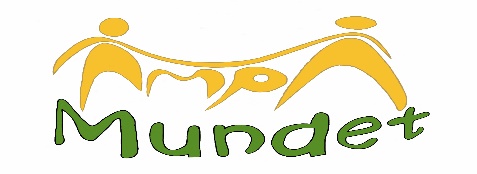 EXTRAESCOLAR ANGLÈS 3R I 4T ESODes de l’Ampa us informem que obrim una hora d’extraescolar de reforç d’anglès tots els dilluns de 15:50h a 16:50h. Degut a la situació que patim, l’extraescolar serà telemàtica. Per inscriure’s heu d’omplir la fitxa d’inscripció i enviar-la al correu de l’AMPA, el més aviat possible.El preu mensual de l’activitat és de 10€ per als socis i de 20€ per als no socis . El cobrament es farà mitjançant domiciliació bancària de l’1 al 5 de cada mes. Si un alumne es dona de baixa durant el curs, ha de notificar-lo almenys una setmana abans del cobrament del mes següent. SalutacionsLa junta del AMPASetembre 2020